Государственное бюджетное  учреждение дополнительного образования спортивная школа олимпийского резерва Колпинского района Санкт-Петербурга(ГБУ ДО СШОР Колпинского района СПб)ПРАВИЛАПРИЕМА ОБУЧАЮЩИХСЯ, ПОРЯДОК И ОСНОВАНИЯ ПЕРЕВОДА, ОТЧИСЛЕНИЯ И ВОССТАНОВЛЕНИЯ ОБУЧАЮЩИХСЯ ГОСУДАРСТВЕННОГО БЮДЖЕТНОГО УЧРЕЖДЕНИЕ ДОПОЛНИТЕЛЬНОГО ОБРАЗОВАНИЯ СПОРТИВНОЙ ШКОЛЫ ОЛИМПИЙСКОГО РЕЗЕРВА Колпинского района Санкт-ПетербургаСанкт-Петербург20231. Общие положенияНастоящие Правила разработаны на основе:Федерального закона от 29.12.2012 года № 273-ФЗ «Об образовании в Российской Федерации»;Федерального закона от 04.12.2007 года № 329-ФЗ «О физической культуре и спорте в Российской Федерации»;Федеральный закон от 30.04.2021 г. № 127-ФЗ «О внесении изменений в Федеральный закон «О физической культуре и спорте в Российской Федерации» и Федеральный закон «Об образовании в Российской Федерации»;Приказ Минздрава России от 23.10.2020 № i 144н «Об утверждении порядка организации оказания медицинской помощи лицам, занимающимся физической культурой и спортом (в том числе при подготовке и проведении физкультурных мероприятий и спортивных мероприятий), включая порядок медицинского осмотра лиц, желающих пройти спортивную подготовку, заниматься физической культурой и спортом в организациях и (или) выполнить нормативы испытаний (тестов) Всероссийского физкультурно-спортивного комплекса «Готов к труду и обороне» (ГТО)» и форм медицинских заключений о допуске к участию физкультурных и спортивных мероприятиях» (зарегистрирован Минюстом России 03.12.2020, регистрационный № 61238));Приказ Минспорта России от 03.08.2022 №634 «Об особенностях организации и осуществления образовательной деятельности по дополнительным образовательным программам спортивной подготовки» (зарегистрирован Минюстом России 26.08.2022 , регистрационный № 69795);Приказы Минспорта России «Об утверждении примерных дополнительных образовательных программ спортивной подготовки по видам спорта»;Приказ Минспорта России от 03.08.2022 № 634 «Об особенностях организации и осуществления образовательной деятельности по дополнительным образовательным программам спортивной подготовки» (зарегистрирован 26.08.2022, регистрационный          № 69795);Приказ Минспорта России от 30.10.2015 № 999 «Об утверждении требований к обеспечению подготовки спортивного резерва для спортивных сборных команд Российской Федерации (зарегистрирован 05.04.2016, регистрационный № 41679);федеральных стандартов спортивной подготовки по видам спорта; устава государственного бюджетного  учреждения дополнительного образования спортивной школы олимпийского резерва Колпинского района Санкт-Петербурга (далее – Учреждение)дополнительных образовательных программ спортивной подготовки по видам спорта, культивируемым в Учреждение»;Правила устанавливают общие гарантии обучения лиц в КШВСМ, критерии комплектования учебных групп на различных этапах многолетней подготовки, определяют порядок приема, порядок и основания перевода, отчисления и восстановления обучающихся в Учреждение.1.2. Лицам гарантируется равная возможность обучения в Учреждении независимо от расы, национальности, языка, происхождения, отношения к религии, убеждений, принадлежности к общественным организациям (объединениям), социального, имущественного и должностного положения.1.3. Лица могут обучаться в Учреждении независимо от пола и возраста при наличии такой возможности, определяемой перечнем культивируемых видов спорта, наличием соответствующих полу и возрасту учебных групп и специалистов.1.4. Все кандидаты на обучение и обучающиеся Учреждения должны иметь состояние здоровья, допускающее перенесение соответствующих психофизических нагрузок при занятиях конкретным культивируемым видом спорта.1.5. Обучение в Учреждении осуществляется в соответствии с Уставом Учреждения, дополнительными образовательными программами спортивной подготовки по культивируемым видам спорта с учетом требований настоящего Положения.1.6. Учебно-тренировочный процесс в Учреждении организовал в соответствии с научно-разработанной системой спортивной подготовки, обеспечивающей преемственность задач, средств, методов, организационных форм подготовки спортсменов всех возрастных групп.1.7. Комплектование Учреждения обучающимися на различных этапах спортивной подготовки может быть лимитировано следующими условиями: оптимальным комплектованием Учреждения учебными группами различных этапов многолетней спортивной подготовки для создания необходимой преемственности в подготовке спортсменов различного уровня; штатным расписанием Учреждения; наличием и пропускной способностью учебно- спортивной базы; другими условиями, определяемыми Учредителем Учреждения.2. Критерии обучения в Учреждении на различных этапах спортивной подготовки2.1. Комплектование учебных групп Учреждения производится по состоянию  на 1 июня отделения: конькобежный спорт, конькобежный спорт (дисциплина шорт-трек), лыжные гонки, фигурное катание на коньках и на 1 января отделение: футбол.2.2. Учебные группы Учреждения могут комплектоваться группами, которые соответствуют следующим этапам спортивной подготовки:начальной подготовки;учебно-тренировочный (спортивной специализации);совершенствования спортивного мастерства;высшего спортивного мастерства.2.3. Сроки обучения: на этапе начальной подготовки — 3 года; на учебно-тренировочном (спортивной специализации) этапе — 5 лет; на этапе совершенствования спортивного мастерства — не ограничивается при наличии спортивного  разряда «Кандидат в мастера спорта», в игровых видах спорта —   не ниже первого спортивного разряда; на этапе высшего спортивного мастерства — не ограничивается при наличии спортивного звания «Мастер спорта России», в игровых видах спорта не ниже спортивного разряда «кандидат в мастера спорта».2.4. Для обеспечения комплектования всех этапов спортивной подготовки Учреждения использует систему профессионального спортивного отбора, включающую в себя:анализ состава обучаемых и кандидатов на обучение в Учреждении (беседы с обучаемыми и их родителями, данные физического развития и подготовленности кандидатов на обучение, документы на зачисление, выполнение тестовых нормативов для групп НП);сдачу контрольных переводных нормативов и выполнение нормативов и требования спортивных разрядов и званий;просмотр и отбор перспективных спортсменов на тренировочных мероприятиях и соревнованиях;состояние здоровья обучающихся;результаты выступлений на соревнованиях различного уровня;ходатайства федераций по видам спорта, физкультурно-спортивных организаций и учреждений.2.5. В дополнение к п. 2.4. для комплектования и корректировки учебных групп на различных этапах спортивной подготовки Учреждения использует положения законодательства в сфере физической культуры и спорта, а также следующие основные критерии:2.5.1. На этапе начальной подготовки:стабильность состава обучающихся;-    необходимый уровень потенциальных возможностей обучающихся в избранном виде спорта; -    положительная	динамика	роста	индивидуальных	показателей физической подготовленности обучающихся;уровень освоения основ техники в избранном виде спорта.2.5.2. На учебно-тренировочном (спортивной специализации) этапе:состояние здоровья, уровень физической подготовленности обучающихся;- положительная динамика роста уровня специальной физической и технико-тактической подготовленности обучающихся в соответствии с индивидуальными особенностями;уровень освоения объемов учебно-тренировочных нагрузок, предусмотренных образовательной программой по избранному виду спорта;выполнение нормативов массовых спортивных разрядов.2.5.3. На этапе совершенствования спортивного мастерства:уровень общей и специальной физической подготовленности, функционального состояния организма обучающихся;динамита спортивных достижений, результаты выступлений в официальных региональных и всероссийских соревнованиях;зачисление воспитанников Учреждения в образовательные организации среднего и высшего профессионального уровня физкультурно-спортивной направленности;зачисление воспитанников Учреждения в кандидаты и спортивные сборные команды г. Санкт-Петербурга и более высокого уровня.3. Правила приема в Учреждение на различные этапы подготовки3.1. Обучающимися в Учреждении являются, как правило, дети с 9 лет отделений: конькобежный спорт, конькобежный спорт (дисциплина шорт-трек), лыжные гонки, дети с 6 лет отделение: фигурное катание на коньках, дети с 10 лет отделение: футбол. 3.2. Основными условиями приема (профессионально-спортивного отбора)обучающихся на этапы спортивной подготовки в Учреждении являются: 3.2.1. Группы начальной подготовки Учреждения комплектуются вновь зачисляемыми обучающимися, желающими заниматься избранным видом спорта, не имеющими медицинских противопоказаний для занятий этим видом спорта. При невозможности зачисления в группы начальной подготовки всех желающих отбор может проводиться по результатам сдачи тестовых нормативов для гpyпп НП, определяемых тренерами-преподавателями по виду спорта. 3.2.2. На учебно-тренировочный (спортивной специализации) этап зачисляются только обучающиеся, прошедшие обучение на этапе начальной подготовки не менее одного года, при условии выполнения ими контрольных переводных нормативов по общей и специальной физической подготовке, установленных дополнительными образовательными программами спортивной подготовки по виду спорта. 3.2.3. На этап совершенствования спортивного мастерства зачисляются обучающиеся, выполнившие норматив спортивного разряда не ниже«Кандидата в мастера спорта России», а по игровым видам спорта - не ниже первого спортивного разряда. 3.3. Списки групп совершенствования спортивного мастерства и выше согласуются с Комитетом по физической культуре и спорту г. Санкт - Петербурга установленным порядком. 3.4. Условия приема обучающихся в Учреждение на различные этапы спортивной подготовки определяются также: возрастом обучающихся; результатами сдачи контрольных переводных нормативов по общей и специальной физической подготовке, выполнением норм и требований соответствующих спортивных разрядов, званий в соответствии с дополнительной образовательной программой спортивной подготовки по виду спорта;     результатами	выступлений на соревнованиях; результатом прохождения диспансеризации во врачебно-физкультурном диспансере для учебно-тренировочного (спортивной специализации) этапа и выше. 3.5. Прием обучающихся в Учреждение осуществляется при подаче следующих документов:личное письменное заявление установленного в Учреждении образца поступающего (достигшего 18-летнего возраста) и/или письменного заявления одного из родителей (законного представителя) несовершеннолетнего ребенка (Приложение 1);ксерокопия паспорта (свидетельства о рождении) поступающего;ксерокопия документа о гражданстве (вида на жительство, разрешения на временное проживание) и справки о регистрации по месту жительства (при отсутствии паспорта);ксерокопия СНИЛСксерокопия полис ОМСфото обучающегосямедицинская справка об отсутствии противопоказаний заниматься конкретным видом спорта в соответствии с актуальными требования Минздрава России;официальная справка из   другой   физкультурно-спортивной организации (федерации по виду спорта), подтверждающая стаж занятий конкретным видом спорта, наличие спортивного разряда или звания, отсутствие возражений другой физкультурно-спортивной организации по переводу обучаемого в Учреждение (при переводе из другой организации на учебно- тренировочный этап и выше);документы, подтверждающие наличие спортивного разряда, звания, результаты выступления на спортивных соревнованиях (протоколы соревнований) за прошедший год (для учебно-тренировочного этапа и выше). 3.6. Заявление и прилагаемые документы (см. п. 3.5.) хранятся в Учреждении         (у курирующего инструктора-методиста) в течение всего периода обучения и не менее одного года после отчисления обучаемого из Учреждения. Тренер- преподаватель Учреждения при первичном приеме заявления поступающего обязан ознакомиться с документом, удостоверяющим личность заявителя, для установления факта его родственных отношений и полномочий. 3.7. Отбор обучающихся, для приема в Учреждение, осуществляет непосредственно тренер-преподаватель под руководством старшего тренера-преподавателя, курирующего инструктора - методиста. Итоговая сдача контрольных переводных нормативов предусмотрена в конце учебного года. Промежуточная аттестация осуществляется перед летней спортивно-оздоровительной кампанией или в ходе нее. 3.8. Сбор и представление в администрацию Учреждения всех документов для приема обучающихся в Учреждение (см. п. 3.5.) осуществляет непосредственно тренер-преподаватель по виду спорта (спортивной дисциплине). 3.9. Поступающий считается принятым в Учреждение с даты подписания приказа Руководителя Учреждения о зачислении (утверждении списков учебных групп).4. Основания и порядок перевода обучающихся на различные этапы спортивной подготовки.4.1. Основаниями перевода обучающихся внутри Учреждения на этапы спортивной подготовки являются: успешное освоение предыдущего этапа подготовки в соответствии с дополнительной образовательной программой спортивной подготовки; возраст обучающихся; результаты сдачи контрольных переводных нормативов по общей и специальной физической подготовке, выполнением норм и требований соответствующих спортивных разрядов, званий в соответствии с дополнительной образовательной программой спортивной подготовки по виду спорта; результаты выступлений на соревнованиях; результаты прохождения диспансеризации во врачебно-физкультурном диспансере для учебно-тренировочного (спортивной специализации) этапа и выше. 4.2. Перевод обучающихся (в том числе досрочно) в группу следующего этапа спортивной подготовки осуществляется в т.ч. с учетом условий, указанных в п.3.2, 3.3. настоящего Положения. Все документы по приему/переводу (заявления тренера-преподавателя; списки учебных групп, ведомость сдачи контрольно-переводных нормативов) хранятся в Учреждении (у курирующего инструктора-методиста) в течение всего периода обучения занимающегося и один год после окончания обучения. 4.3. Обучающиеся, не выполнившие предъявляемые требования к переводу на очередной этап спортивной подготовки могут быть оставлены на обучение повторно на том же этапе. 4.4. Организацию сдачи контрольных переводных нормативов по общефизической и специальной физической подготовке для приема на каждый этап спортивной подготовки, для первичного отбора обучающихся осуществляет непосредственно тренер-преподаватель под руководством старшего тренера-преподавателя, курирующего инструктора-методиста. Итоговая сдача контрольных переводных нормативов предусмотрена в конце учебного года (перед летней спортивно-оздоровительной кампании или в ходе нее). 4.5. Сбор и представление в администрацию Учреждения всех документов для перевода обучающихся на очередной этап спортивной подготовки (в т.ч. в соответствии с  п. 3.5) осуществляет непосредственно тренер-преподаватель. 4.6. Перевод обучающихся на очередной этап спортивной подготовки внутри Учреждения осуществляется на основании приказа Руководителя Учреждения (утверждении списков учебных групп).5. Основания и порядок отчисления и восстановления обучающихся5.1.   Обучающиеся могут быть отчислены из Учреждения по следующим основаниям: 5.1.1. В связи с получением образования (завершением обучения). 5.2.1. Досрочно в следующих случаях: - по инициативе обучаемого или   родителей (законных представителей) несовершеннолетнего обучаемого, в том числе в случае перевода обучаемого для продолжения освоения дополнительной образовательной программой спортивной подготовки в другую организацию, осуществляющую образовательную деятельность;по инициативе организации, осуществляющей образовательную деятельность, в случае применения к обучающемуся, достигшему возраста пятнадцати лет, отчисления как меры дисциплинарного взыскания, в случае невыполнения обучающимся по дополнительной образовательной программой спортивной подготовки обязанностей по добросовестному освоению образовательной программы и выполнению учебного плана, а также в случае установления нарушения порядка приема в образовательную организацию, повлекшего по вине обучающегося его незаконное зачисление в образовательную организацию;по обстоятельствам, не зависящим от воли обучающегося или родителей (законных представителей) несовершеннолетнего обучающегося и организации, осуществляющей образовательную деятельность, в том числе в случае ликвидации организации, осуществляющей образовательную деятельность. 5.2. При прекращении образовательных отношений по инициативе обучающегося или родителей (законных представителей) несовершеннолетнего обучающегося не влечет за собой возникновение каких-либо дополнительных, в том числе материальных, обязательств Сказанного обучающегося перед организацией, осуществляющей образовательную деятельность. 5.3. При прекращении образовательных отношений Учреждение в трехдневный срок после издания распорядительного акта об отчислении обучающегося выдает по его заявлению (при достижении 18-ти лет) и/или заявлению его законных представителей     справку об обучении в соответствии с законодательством. 5.4. Окончательное решение об отчислении обучающихся принимается Руководителем Учреждения и оформляется приказом Руководителя Учреждения. Вопрос об отчислении обучающихся может быть рассмотрел на педагогическом совете. 5.5. Для рассмотрения Руководителем вопроса об отчислении обучающихся из Учреждения могут служить следующие документы:личное заявление совершеннолетнего обучающегося или одного из родителей (законного представителя) несовершеннолетнего обучающегося;служебная записка непосредственно тренера-преподавателя по виду спорта;служебная записка старшего тренера-преподавателя по виду спорта, курирующего инструктора-методиста;служебная записка заместителя директора Учреждения;соответствующие письма или обращения   правоохранительных органов, органов и учреждений системы профилактики безнадзорности и правонарушений несовершеннолетних, содержание которых предполагает отчисление обучающихся из Учреждения в виду повышенной опасности их присутствия в Учреждении для жизни и здоровья других обучающихся и работников Учреждения;прямое письменное указание Комитета по физической культуре и спорту             г. Санкт-Петербурга. 5.6. Личное заявление обучающегося, одного из родителей (законного представителя) несовершеннолетнего обучающегося по отчислению из Учреждения оформляется на имя Руководителя Учреждения в произвольной форме. 5.7. Все документы в соответствии с п. 5.6. оформляются на имя Руководителя Учреждения и визируются соответствующими работниками Учреждения по подчиненности (старшим тренером-преподавателем, курирующим инструктором-методистом, заместителем директора). В таких документах должны быть ясно, конкретно и подробно изложены причины, послужившие рассмотрению вопроса об отчислении обучающегося из Учреждения. Ко всем таким документам при необходимости прикладываются дополнительные материалы (объяснительные записки обучающихся или их законных представителей, письма правоохранительных организаций и др.). 5.8. Ходатайства федерации по виду спорта, другой физкультурно-спортивной организации, соответствующие письма и обращения правоохранительных органов, органов и учреждений системы профилактики безнадзорности и правонарушений несовершеннолетних оформляются на имя Руководителя Учреждения по формам, установленным в этих организациях. 5.9. Все случаи отчисления обучающихся из Учреждения должны проходить в условиях гласности и открытости, соблюдения законных интересов обучающихся и работников Учреждения, с учетом задач и приоритетов учебно- тренировочного процесса. Во всех случаях отчисления обучающихся из Учреждения может быть проведен дополнительный анализ ситуации по каждому основанию для отчисления. 5.10. Все материалы по отчислению обучающихся хранятся в Учреждение сроком не менее одного года. 5.11. Восстановление обучающихся в Учреждение осуществляется по общим правилам приема, рассмотренных в п. 3 настоящего Положения. 5.12. Вопрос о восстановлении обучающихся в Учреждении, возникающий по инициативе обучающегося или его законных представителей в течение учебного года, может быть рассмотрен при наличии вакантных мест в учебных группах соответствующих этапов обучения согласно плану комплектования. 5.13. При досрочном отчислении обучающегося в соответствии с п. 5.1.2. по основанию дисциплинарного взыскания его восстановление возможно при положительном решении Педагогического совета, ходатайства правоохранительных органов, органов и учреждений системы профилактики безнадзорности и правонарушений несовершеннолетних.6. Порядок оформления возникновения, приостановления и прекращения отношений между Учреждением и обучающимися и (или) родителями (законными представителями) несовершеннолетних обучающихся6.1. Началом возникновения и оформление отношений между Учреждением и обучающимися является личное письменное заявление обучающегося, достигшего 18-ти летнего возраста и/или его законного представителя о приеме в Учреждение в соответствии с п. 3.5. настоящего Положения. 6.2. Положительное решение о приеме в Учреждение может быть принято при предоставлении всех необходимых документов в соответствии с п.3.5. настоящего Положения. 6.3. При положительном решении о приеме в Учреждение это решение оформляется приказом директора о приеме или утверждении списков учебных групп. 6.4. Приостановление отношений между Учреждением и обучающимся или его законным представителем возможно по письменному заявлению обучающегося достигшего 18-ти лет и/или его законного представителя. Приостановление отношений должно быть мотивированным и иметь уважительные основания (личные обстоятельства, вынужденная временная смена места жительства и др.) и не должно превышать трех месяцев. В этом случае за обучающимся сохраняется место в соответствующей учебной группе на соответствующем этапе подготовки. Рассмотренное приостановление отношений на конкретный срок оформляется приказом Руководителя Учреждения.6.5. Прекращение отношений между Учреждением и обучающимся осуществляется по основаниям и в порядке, указанном в п. 5 настоящего Положения и оформляется приказом Руководителя Учреждения. По запросу обучающегося, достигшего 18-ти летнего возраста, и/или его законного представителя ему выдаются: выписка из приказа об отчислении; документы, подтверждающие его спортивную квалификацию (выписка из приказа о присвоенном спортивном разряде, о количестве принятых стартов за запрошенный период и др.); другие документы (копии) на обучающегося, связанные с его обучением в Учреждении. 6.6. Отношения между обучающимся, достигшим 18-ти летнего возраста и/или его законным представителем, связанные с их возможными обращениями в Учреждение в ходе обучения, регулируются законодательством Российской Федерации о порядке рассмотрения обращений граждан Российской Федерации.7. Заключительные положения7.1. Приказы Руководителя Учреждения по приему и отчислению обучающихся хранятся установленным порядком для соответствующих документов. 7.2. Все вопросы, не урегулированные настоящим Положением, решаются в соответствии с законодательством Российской Федерации, локальными нормативными актами Учреждения, могут быть рассмотрены на Педагогическом совете Учреждения.7.3. Внесение изменений в настоящее Положение осуществляется путем утверждения его новой редакции.Приложение 1ЗАЯВЛЕНИЕПриложение.1. Копия свидетельства о рождении ребенка. 2. Копия ОМС ребенка. 3. Справка о медицинском состоянии поступающего. 4. Копия СНИЛС. 5. Справка о принадлежности ребенка к образовательному учреждению.6. ФотоС уставом и другими локальными нормативными актами, связанными с осуществлением спортивной подготовки, антидопинговыми     правилами по соответствующим виду спорта ознакомлен. «_____»_____________20___г._________________________/___________________________________________/                                                                                         подпись                                              расшифровкаО существующей возможности получения травм моим ребенком в процессе тренировочных мероприятий, соревнований, предупрежден. «___»__________20___г. ____________________/__________________________________/                                                                                        подпись                                              расшифровкаСогласие родителей (опекунов) на обработку персональных данныхЯ,___________________________________________________________________Ф.И.О. родителя (законного представителя)паспорт серии______ № __________, выдан «__________»_____________20 __г.___________________________________________________      (наименование органа, выдавшего паспорт)Являясь родителем (опекуном)___________________________________________________________________даю согласие Государственному бюджетному учреждению дополнительного образования спортивная школа олимпийского резерва Колпинского района Санкт-Петербурга (ГБУ СШОР Колпинского района СПб), расположенному по адресу: Санкт-Петербург, г. Колпино, ул. Анисимова, д. 3 литер А (далее – Оператор), на обработку (включая: сбор, систематизацию, накопление, хранение, использование и уничтожение) своих персональных данных и персональных данных моего ребенка (ребенка, находящегося под опекой (попечительством), а именно, фамилия, имя, отчество, дата и место рождения, гражданство, данные свидетельства о рождении, паспортные данные, номера контактных телефонов (домашний, сотовый, служебный), место фактического проживания, место работы, должность, место учебы, СНИЛС, дополнительных сведений, которые сообщены мною в заявлениях. Предоставляемые мной персональные данные могут обрабатываться с использованием средств автоматизации или без использования таких средств в целях формирования информационной системы и предоставления моих персональных данных и персональных данных моего ребенка (ребенка, находящегося под опекой (попечительством) для передачи в Администрацию Колпинского района Санкт–Петербурга, Государственное бюджетное учреждение «Санкт-Петербургский центр физической культуры и спорта», Комитет по физической культуре и спорту Санкт-Петербурга, врачебно-физкультурные диспансеры, медицинские организации, Федерации по видам спорта. Оператор вправе включать обрабатываемые персональные данные в списки (реестры) и отчетные формы, предусмотренные нормативными документами государственных органов регламентирующих предоставление отчетных данных. Также я даю согласие Оператору Государственной информационной системы Санкт-Петербурга «Единая информационно-аналитическая система бюджетного (бухгалтерского) учета» (далее - ГИС ЕИАСБУ) (Комитет финансов Санкт-Петербурга, адрес: 191144, Санкт-Петербург, Новгородская ул., д.20, литера А) на обработку моих персональных данных  и персональных данных моего ребенка в ГИС ЕИАСБУ. Оператор гарантирует, что обработка персональных данных  будет осуществляться в соответствии с действующим законодательством РФ. Настоящее согласие действует с момента подписания и до подачи мною заявления об отзыве настоящего согласия. Я оставляю за собой право отозвать свое согласие посредством составления соответствующего письменного документа, который может быть направлен мной в адрес Оператора по почте заказным письмом с уведомлением о вручении либо вручен лично под расписку представителю Оператора._______________/___________________/                                                                                                                                            подпись                   расшифровка      РАЗРЕШЕНИЕ НА ИСПОЛЬЗОВАНИЕ ФОТОГРАФИЙ И ВИДЕО РЕБЕНКАЯ, ____________________________________________________________________________     Фамилия, имя, отчество родителя (законного представителя)представляю (на безвозмездной основе) полное право использовать фотографии и видео моего ребенка_______________________________________________________             (фамилия, имя, отчество ребенка, год рождения)на которых он (она) изображен (а) полностью или фрагментарно, на информационных стендах Учреждения, официальном сайте ГБУ ДО СШОР Колпинского района СПб www.skatingspb.ru,  в интернете, социальных сетях и средствах массовой информации всероссийского, регионального и городского уровня.Принципы размещения фотографий и видео моего ребенка в указанных средствах массовой информации не должны противоречить действующему законодательству.Я подтверждаю, что не буду оспаривать авторские и имущественные права на эти фотографии и видео. Настоящим удостоверяю, что являюсь родителем ребенка и имею полное право заключить настоящее разрешение.Я подтверждаю, что полностью ознакомлен (а) с вышеупомянутым разрешением.Настоящее разрешение действует в течение _______ бессрочно________«____»____________________20___ г.  __________/______________________/                                                                                                                                Подпись                              расшифровкаРассмотрено и согласовано на заседании тренерского советаПротокол  № 13от 31.08.2023 г.УТВЕРЖДЕНО Приказом  №         - О  от 31.08.2023 г.ГБУ ДО СШОР Колпинского района СПбДиректор ________________А.А. Рак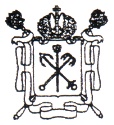 ПРАВИТЕЛЬСТВО САНКТ-ПЕТЕРБУРГААДМИНИСТРАЦИЯ КОЛПИНСКОГОРАЙОНА САНКТ-ПЕТЕРБУРГАГосударственное бюджетное учреждение дополнительного образования спортивная школа олимпийского резерваКолпинского района Санкт-Петербургаул. Анисимова, д. 3, литер А, г.  Колпино,Санкт-Петербург, 196655Тел./факс (812) 463 71 11, (812) 463 85 38E-mail sdushor.konki@yandex.ruОКПО 02078615     ОГРН 1027808757800ИНН/КПП 7817033447/781701001Директору ГБУ  СШОР Колпинского района СПб А.А. РакуПРАВИТЕЛЬСТВО САНКТ-ПЕТЕРБУРГААДМИНИСТРАЦИЯ КОЛПИНСКОГОРАЙОНА САНКТ-ПЕТЕРБУРГАГосударственное бюджетное учреждение дополнительного образования спортивная школа олимпийского резерваКолпинского района Санкт-Петербургаул. Анисимова, д. 3, литер А, г.  Колпино,Санкт-Петербург, 196655Тел./факс (812) 463 71 11, (812) 463 85 38E-mail sdushor.konki@yandex.ruОКПО 02078615     ОГРН 1027808757800ИНН/КПП 7817033447/781701001от _______________________________________________ПРАВИТЕЛЬСТВО САНКТ-ПЕТЕРБУРГААДМИНИСТРАЦИЯ КОЛПИНСКОГОРАЙОНА САНКТ-ПЕТЕРБУРГАГосударственное бюджетное учреждение дополнительного образования спортивная школа олимпийского резерваКолпинского района Санкт-Петербургаул. Анисимова, д. 3, литер А, г.  Колпино,Санкт-Петербург, 196655Тел./факс (812) 463 71 11, (812) 463 85 38E-mail sdushor.konki@yandex.ruОКПО 02078615     ОГРН 1027808757800ИНН/КПП 7817033447/781701001(Фамилия, Имя, Отчество родителя или законного представителя)ПРАВИТЕЛЬСТВО САНКТ-ПЕТЕРБУРГААДМИНИСТРАЦИЯ КОЛПИНСКОГОРАЙОНА САНКТ-ПЕТЕРБУРГАГосударственное бюджетное учреждение дополнительного образования спортивная школа олимпийского резерваКолпинского района Санкт-Петербургаул. Анисимова, д. 3, литер А, г.  Колпино,Санкт-Петербург, 196655Тел./факс (812) 463 71 11, (812) 463 85 38E-mail sdushor.konki@yandex.ruОКПО 02078615     ОГРН 1027808757800ИНН/КПП 7817033447/781701001Проживающего_________________________________ПРАВИТЕЛЬСТВО САНКТ-ПЕТЕРБУРГААДМИНИСТРАЦИЯ КОЛПИНСКОГОРАЙОНА САНКТ-ПЕТЕРБУРГАГосударственное бюджетное учреждение дополнительного образования спортивная школа олимпийского резерваКолпинского района Санкт-Петербургаул. Анисимова, д. 3, литер А, г.  Колпино,Санкт-Петербург, 196655Тел./факс (812) 463 71 11, (812) 463 85 38E-mail sdushor.konki@yandex.ruОКПО 02078615     ОГРН 1027808757800ИНН/КПП 7817033447/781701001 _______________________________________________ПРАВИТЕЛЬСТВО САНКТ-ПЕТЕРБУРГААДМИНИСТРАЦИЯ КОЛПИНСКОГОРАЙОНА САНКТ-ПЕТЕРБУРГАГосударственное бюджетное учреждение дополнительного образования спортивная школа олимпийского резерваКолпинского района Санкт-Петербургаул. Анисимова, д. 3, литер А, г.  Колпино,Санкт-Петербург, 196655Тел./факс (812) 463 71 11, (812) 463 85 38E-mail sdushor.konki@yandex.ruОКПО 02078615     ОГРН 1027808757800ИНН/КПП 7817033447/781701001Контактный телефон _________________________________ПРАВИТЕЛЬСТВО САНКТ-ПЕТЕРБУРГААДМИНИСТРАЦИЯ КОЛПИНСКОГОРАЙОНА САНКТ-ПЕТЕРБУРГАГосударственное бюджетное учреждение дополнительного образования спортивная школа олимпийского резерваКолпинского района Санкт-Петербургаул. Анисимова, д. 3, литер А, г.  Колпино,Санкт-Петербург, 196655Тел./факс (812) 463 71 11, (812) 463 85 38E-mail sdushor.konki@yandex.ruОКПО 02078615     ОГРН 1027808757800ИНН/КПП 7817033447/781701001ПРАВИТЕЛЬСТВО САНКТ-ПЕТЕРБУРГААДМИНИСТРАЦИЯ КОЛПИНСКОГОРАЙОНА САНКТ-ПЕТЕРБУРГАГосударственное бюджетное учреждение дополнительного образования спортивная школа олимпийского резерваКолпинского района Санкт-Петербургаул. Анисимова, д. 3, литер А, г.  Колпино,Санкт-Петербург, 196655Тел./факс (812) 463 71 11, (812) 463 85 38E-mail sdushor.konki@yandex.ruОКПО 02078615     ОГРН 1027808757800ИНН/КПП 7817033447/781701001      Прошу принять в спортивную школу олимпийского резерва на отделение____________________________________________________________________________________      Прошу принять в спортивную школу олимпийского резерва на отделение____________________________________________________________________________________      Прошу принять в спортивную школу олимпийского резерва на отделение____________________________________________________________________________________      Прошу принять в спортивную школу олимпийского резерва на отделение____________________________________________________________________________________      Прошу принять в спортивную школу олимпийского резерва на отделение____________________________________________________________________________________      Прошу принять в спортивную школу олимпийского резерва на отделение____________________________________________________________________________________      Прошу принять в спортивную школу олимпийского резерва на отделение____________________________________________________________________________________      Прошу принять в спортивную школу олимпийского резерва на отделение____________________________________________________________________________________      Прошу принять в спортивную школу олимпийского резерва на отделение____________________________________________________________________________________моего  (мою) сына (дочь).моего  (мою) сына (дочь).моего  (мою) сына (дочь).моего  (мою) сына (дочь).моего  (мою) сына (дочь).моего  (мою) сына (дочь).моего  (мою) сына (дочь).моего  (мою) сына (дочь).(вид спорта)           (нужное подчеркнуть)           (нужное подчеркнуть)           (нужное подчеркнуть)Фамилия _________________________________Фамилия _________________________________Фамилия _________________________________Фамилия _________________________________Имя          _______________________Имя          _______________________Имя          _______________________Имя          _______________________Отчество__________________________Число, месяц, год рожденияЧисло, месяц, год рождения«_____»_________________     ______ г.«_____»_________________     ______ г.«_____»_________________     ______ г.«_____»_________________     ______ г.«_____»_________________     ______ г.«_____»_________________     ______ г.Свидетельство о рождении (паспорт) Свидетельство о рождении (паспорт) Свидетельство о рождении (паспорт) Свидетельство о рождении (паспорт) серия _________ номер__________серия _________ номер__________серия _________ номер__________серия _________ номер__________Дата выдачи_______________Гражданство_______________________________________________________________________________________________________________________________________________________________________________________________________________________________________________________________________________________________________________________________________________________Место учебы школа (детский сад) № _________________________________Место учебы школа (детский сад) № _________________________________Место учебы школа (детский сад) № _________________________________Место учебы школа (детский сад) № _________________________________Место учебы школа (детский сад) № _________________________________Место учебы школа (детский сад) № _________________________________Место учебы школа (детский сад) № _________________________________Место учебы школа (детский сад) № _________________________________Класс (группа)_____________Домашний адрес (район, улица, № дома, корпус, квартиры, телефона)   Домашний адрес (район, улица, № дома, корпус, квартиры, телефона)   Домашний адрес (район, улица, № дома, корпус, квартиры, телефона)   Домашний адрес (район, улица, № дома, корпус, квартиры, телефона)   Домашний адрес (район, улица, № дома, корпус, квартиры, телефона)   Домашний адрес (район, улица, № дома, корпус, квартиры, телефона)   Домашний адрес (район, улица, № дома, корпус, квартиры, телефона)   Домашний адрес (район, улица, № дома, корпус, квартиры, телефона)   Домашний адрес (район, улица, № дома, корпус, квартиры, телефона)   _____________________________________________________________________________________________________________________________________________________________________________________________________________________________________________________________________________________________________________________________________________________________________________________________________________________________________________________________________________________________________________________________________________________________________________________________________________________________________________________________________________________________________________________________________________________________________________________________________________________________________________________________________Данные о родителях, законных представителях:Данные о родителях, законных представителях:Данные о родителях, законных представителях:Данные о родителях, законных представителях:Данные о родителях, законных представителях:Данные о родителях, законных представителях:Данные о родителях, законных представителях:Данные о родителях, законных представителях:Данные о родителях, законных представителях:(Фамилия, Имя, Отчество)(Фамилия, Имя, Отчество)(Фамилия, Имя, Отчество)(Фамилия, Имя, Отчество)__________________________________________________________________________________________________________________________________________________________________________________________________________________________________________________________________________________________________Место работы, должность, № телефонаМесто работы, должность, № телефонаМесто работы, должность, № телефонаМесто работы, должность, № телефонаМесто работы, должность, № телефона____________________________________________________________________________________________________________________________________________________________________________________________________________________________(Фамилия, Имя, Отчество)(Фамилия, Имя, Отчество)(Фамилия, Имя, Отчество)(Фамилия, Имя, Отчество)__________________________________________________________________________________________________________________________________________________________________________________________________________________________________________________________________________________________________Место работы, должность, № телефонаМесто работы, должность, № телефонаМесто работы, должность, № телефонаМесто работы, должность, № телефонаМесто работы, должность, № телефона____________________________________________________________________________________________________________________________________________________________________________________________________________________________«__________»________________________20_____г.«__________»________________________20_____г.«__________»________________________20_____г.«__________»________________________20_____г.«__________»________________________20_____г.«__________»________________________20_____г.«__________»________________________20_____г.